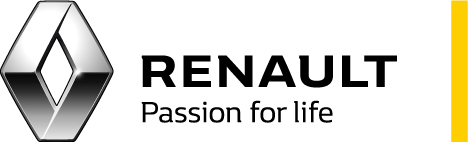 Medien-InformationUrdorf, 20. Mai 2020RENAULT GIBT PREISE FÜR DEN NEUEN TALISMAN GRANDTOUR BEKANNT NEUER RENAULT TALISMAN GRANDTOUR AB SEPTEMBER IN DER SCHWEIZNeuer Renault Talisman Grandtour mit hochwertigeren Materialien, markanterem Design, innovativem LED Matrix Vision-Lichtsystem, als INITIALE PARIS mit noch edleren Ausstattungen Renault EASY LINK Multimediasystem mit 9,3“ Touchscreen und digitaler 10.2“-InstrumentenanzeigeRenault EASY DRIVE mit Autobahn- und Verkehrsassistent, autonomes Fahren auf Level 2Neue leistungsstarke und effiziente Motoren, unter anderem der TCe 160 EDC PF und der Blue dCi 200 EDCIn der Schweiz in den drei Ausstattungen ZEN, INTENS und INITIALE PARIS erhältlichBestellbar ab Juni. Erste Fahrzeuge treffen im September 2020 in der Schweiz ein. Preis ab CHF 36‘900.- (Neuer Talisman Grandtour TCe 160 EDC PF ZEN)Urdorf, den 20. Mai 2020 – Eleganz hat einen Namen: Neuer Talisman Grandtour. Die neue Kombi-Version des edlen Modells zeigt einige optischen Neuerungen, setzt auf hochwertige Materialien, innovativen Technologien und noch mehr Sicherheit.Neu gestaltete Elemente an der Front- und Heckpartie, 100 % LED-Beleuchtung, die Verfügbarkeit der LED Matrix Vision-Lichttechnologie, eine Haifischantenne und drei neue Farbtöne für die Karosserie vereinen im Neuen Talisman Grandtour eine eigene Klasse mit viel Hightech.Mit derselben Sorgfalt verfeinerten die Designer das Interieur, wobei die besonders edlen Materialien des INITIALE PARIS die Messlatte weit in Richtung Luxusklasse verschieben. Als Instrumentenanzeige kommt neu ein individuell konfigurierbarer digitaler 10,2’’-TFT-Monitor zum Einsatz. Über MULTI-SENSE lässt sich die Anzeige personalisieren, unter anderem mit der Integration des Navigationssystems an idealer Position, direkt hinter dem Lenkrad. Mit Renault EASY CONNECT steht im Neuen Talisman Grandtour zudem ein System zur Verfügung, das verschiedene Applikationen wie MY Renault, das neue Multimedia-System Renault EASY LINK und vernetzte Dienste wie die automatischen Updates oder den Zugriff zum Fahrzeug aus der Ferne miteinander verknüpft. Das Multimedia-System Renault EASY LINK wiederum verfügt über ein personalisierbares Interface, das sich über den 9,3’’-Touchscreen-Monitor im Hochformat intuitiv bedienen lässt. Neuste Technologien kommen auch bei den Fahr-Assistenten zum Einsatz, bis hin zum autonomen Fahren auf Level 2. Der Autobahn- und Verkehrs-Assistent kombiniert den adaptiven Geschwindigkeitsregler mit dem Spurhaltesystem. Dies ermöglicht die selbständige Regulierung des Sicherheitsabstands zum vorausfahrenden Fahrzeug, auch bei Kurvenfahrt und bis 160 km/h, aber auch bis zum Stillstand des Fahrzeugs und dem erneuten Anfahren innerhalb von 3 Sekunden. Zudem bietet der Neue Talisman Grandtour als einziges Fahrzeug dieser Kategorie die Vierradlenkung 4CONTROL, gekoppelt mit elektronisch gesteuerten Stossdämpfern. Das permanent aktivierte System steuert das Einlenken der hinteren Räder automatisch – je nach Situation in der gleichen Richtung wie die Vorderräder oder in Gegenrichtung. Damit sorgt es für eine in dieser Kategorie einzigartige Fahrdynamik, bleibt aber im City-Verkehr handlich und agil. Für den Antrieb des Neuen Talisman Grandtour setzt Renault auf Benzin- und Dieselmotoren der neusten Generation. Sie erfüllen die aktuellsten Vorgaben und Normen gemäss WLTP, sind sauberer und trotzdem leistungsstärker. Die TCe-Turbobenzinmotoren verfügen über einen Partikelfilter (PF), während bei den Blue dCi-Dieselmotoren die Technologie der selektiven katalytischen Abgasnachverbrennung SCR (Selective Catalytic Reduction) mit AdBlue® zum Einsatz kommt, um die NOx-Emissionen zu reduzieren. Die Benzinmotoren decken das Leistungsspektrum von 160 bis 225 PS ab, kombiniert mit einem automatisierten 6-Gang-EDC-Doppelkupplungsgetriebe. Bei den Dieselmotoren steht der bisherige Vierzylinder 1,7 Liter Blue dCi mit 120 PS oder 150 PS nach wie vor im Angebot (mit 6-Gang-Schaltgetriebe). Der hochmoderne 2,0 Liter Blue dCi 160 EDC oder 200 EDC, kombiniert mit dem automatisierten 6-Gang-EDC-Doppelkupplungsgetriebe, ergänzt die Motorenpalette. Ab Juni bestellbarDer Neue Talisman Grandtour wird in der Schweiz ab September 2020 eintreffen, kann aber bereits ab Juni bestellt werden.In der umfangreichen Ausstattung ZEN ist er ab CHF 36‘900.- erhältlich (Neuer Talisman Grandtour TCe 160 PF). Die Top-Version INTENS steht ab CHF 39‘900.- im Angebot. Und die exklusivste Ausstattung, der Neue Talisman Grandtour INITIALE PARIS, ist ab CHF 47‘900.- verfügbar. Zudem dürften auch die Kunden des Neuen Talisman Grandtour in den Genuss des grosszügigen Welcome Back Bonus kommen, der von Renault in der Schweiz momentan angeboten wird. Details und weitere Informationen zu den Ausstattungen sind auch unter www.renault.ch unter Preise und Angebote erhältlich.*  *  *ÜBER GROUPE RENAULT UND RENAULT SUISSE SADer 1898 gegründete Autohersteller Renault ist heute ein internationaler Konzern, der 2019 in 134 Ländern 3,8 Millionen Fahrzeuge verkauft hat. Aktuell beschäftigt Renault rund 183‘000 Menschen, produziert in 36 Werken und hat 12‘700 Verkaufsstandorte weltweit. Um auch weiterhin mit den technologischen Herausforderungen der Zukunft Schritt halten und die Strategie des rentablen Wachstums fortführen zu können, setzt Renault konsequent auf seine internationale Entwicklung, auf die Komplementarität seiner fünf Marken (Renault, Dacia, Renault Samsung Motors, Alpine und LADA), auf den weiteren Ausbau seiner Marktführerschaft bei Elektrofahrzeugen und seine einzigartige Allianz mit Nissan und Mitsubishi. Mit einem eigenen Formel 1 Team macht Renault den Motorsport zum Hebel für Innovationen und die Bekanntheit der Marke Renault.In der Schweiz ist Renault seit 1927 vertreten. Heute vermarktet und vertreibt die Renault Suisse SA die Marken Renault, Dacia und Alpine. Im Jahr 2019 wurden mehr als 24’500 neue Personenwagen und leichte Nutzfahrzeuge der Renault Gruppe in der Schweiz immatrikuliert. Mit mehr als 2‘000 Neuzulassungen für die 100 % elektrisch angetriebenen Modelle ZOE, Kangoo Z.E. und Master Z.E. in 2019 verfügt Renault in dieser Sparte über 15 % Marktanteil.Das Händlernetz der drei Marken wird kontinuierlich ausgebaut und zählt mittlerweile mehr als 200 Partner, die Autos und Dienstleistungen an 225 Standorten anbieten.*  *  *Die Medienmitteilungen und Bilder befinden sich zur Ansicht und/oder zum Download auf der Renault Medien Seite: www.media.renault.ch.